FONDO PECILE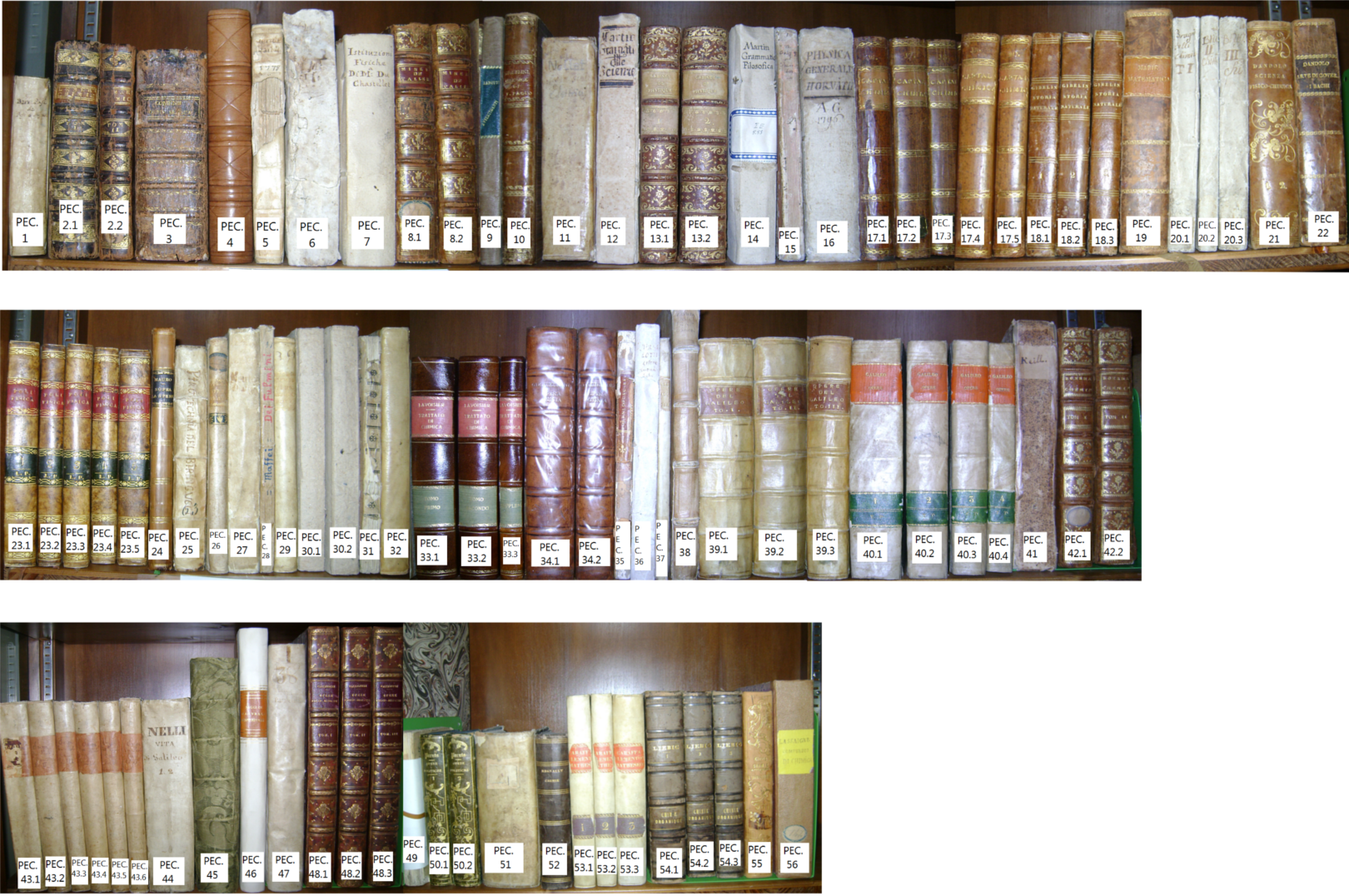 REALIZZATO DA M.GHIRALDO 
REALIZZATO DA M.GHIRALDOVita e commercio letterario di Galileo Galilei …PEC.44.BRitratto Galileo Galilei, illustrazione orologio ofeillatorio, facciata di un' abitazione dedicata a Galileo Galilei, monumento dedicato a Galilei, medaglie con incisioni ritratti di Galilei, sepolcro con ritratto di Galilei.Memorie anedote spettanti alla vita ed agli studj del sommo filosofo e giureconsulto f. Paolo Servita.PEC.10Incisione con ritratto di Paolo Servita, rappresentazione di simboli e stemmi di piccolo formato (incisioni).Lettres sur la chimie et sur ses applications a l'industrie, a la physiologie et a l'agricolture.PEC.49Incisione ritratto di Jastus von Liebig.Elementa chemiae, quae anniversario labore docuit, in publicis, privatisque scholis, Hermannus B.PEC.42.1Incisioni di stemmi, capolettere , strumenti per la misurazione  e strumenti di laboratorio chimico.Compendio delle transazioni filosofiche della società reale di Londra.PEC.18.2Incisioni e rappresentazioni di minerali, fossili e animali, sia terrestri che marini.Specimen experimentorum naturalium quae singulis annis …PEC.29Illustrazioni di strumenti scientifici.Opere di Galileo Galilei divise in quattro tomi… Tomo primo.PEC.40.1Ritratto ad incisione di Galileo Galilei, rappresentazioni geometriche di schemi, macchinari e tabelle scientifiche.Opera omnia mathematica , hydraulica , medica et physica .PEC.34.2Incisione di grandi dimensioni raffigurante simbologie classiche e di un eroe mitologico.Saggi di naturali esperienze fatte nell’Accademia del Cimento…PEC.46Incisione di grandi dimensioni raffigurante un ritratto istituzionale di un duca toscano, stemmi e capolettere, molte illustrazioni di strumentazione scientifica. Vniuersale theatro farmaceutico fondato sopra le preparationi farmaceutiche.PEC.45Ritratto del principe della Repubblica  Serenissima di Venezia, stemmi, strumenti farmaceutici.Monumenta Patauina Sertorii Vrsati studio collecta , digesta, explicata , suisque iconibus express.PEC.47Allegorie e simbologie riguardanti la Repubblica di Venezia, stemmi, monumenti e sepolcri.Pirotechnia… Composta per il s. Vannuccio Biringoccio, nobile senesePEC.25Illustrazioni di macchinari per la fusione di metalli, utensili e uomini al lavoro.